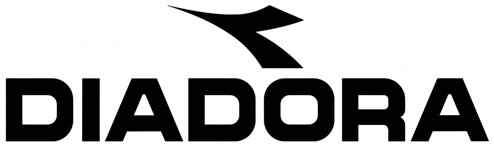 Használati útmutató: Diadora Exess 4.8 futópad               kód: 7662                            HU 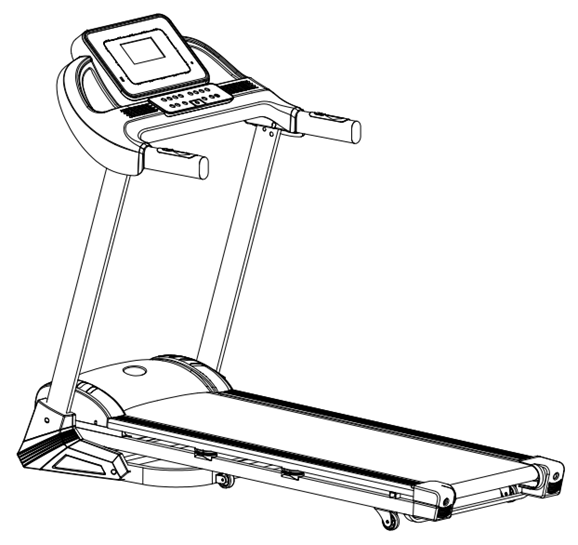 Tisztelt Vásárlónk!  Örülünk, hogy a Diadora készülék mellett döntött. Ezt a minőségi terméket otthoni használatra tervezték. A készülék összeszerelése előtt gondosan olvassa el a használati utasítást. A készüléket csak a jelen kezelési útmutatóban leírtak szerint használja. Tartsa meg ezt a kézikönyvet a készülék működésével kapcsolatos későbbi hivatkozásokhoz.Jó szórakozást és sikert kívánunk az edzéshez. Kíván a Diadora csapataGaranciaA Diadora minőségi termékeit otthoni fitnesz edzésekhez tervezték és tesztelték. Az eladó 2 év garanciát vállal erre a termékre. A garancia nem terjed ki a helytelen telepítés, a helytelen karbantartás, a mechanikai sérülések, az alkatrészek elhasználódása, normál használat, elkerülhetetlen események, szakszerűtlen beavatkozások, nem megfelelő kezelés vagy helytelen elhelyezés által okozott károkra. Panasz esetén forduljon hozzánk. A jótállási időszak az eladás napján kezdődik (ezért őrizze meg a vásárlás igazolását).Vevőszolgálat Jegyezze fel a termék pontos nevét és sorozatszámát, hogy a legjobban segítsünk Önnek a készülékével kapcsolatos problémák megoldásában. Ezeket az információkat a számlán találja meg.Utasítások a készülék üzemen kívüli helyezés utáni kezeléséhezA Diadora berendezés újrahasznosítható. Kérjük, az élettartama végén adja vissza készülékét egy hulladékgyűjtő helyre (vagy kijelölt helyre).Elérhetőség:
Duvlan s.r.o.
K Zornici 1990/23
957 01 Bánovce nad Bebravou e-mail: servis@duvlan.com web: www.duvlan.com UtasításokEz a kezelési útmutató csak az ügyfél számára készült. A Diadora nem vállal felelősséget a termék fordításából vagy műszaki változtatásaiból eredő hibákért.Fontos biztonsági tudnivalókA súlyos sérülések kockázatának csökkentése érdekében a termék használata előtt olvassa el az alábbi biztonsági utasításokat. Fontos információkat fog megtudni a készülék biztonságáról, megfelelő használatáról és karbantartásáról. Őrizze meg ezt a használati utasítást a jövőbeni javítások, karbantartások vagy alkatrészek megrendeléséhez.Ezt az eszközt nem használhatja 120 kg-nál nagyobb testtömegű személy. A készüléket felnőttek edzésére tervezték. Ne hagyjon gyermekeket és háziállatokat felügyelet nélkül a futópad mellett.  Helyezze a készüléket csúszásmentes felületre. Ha meg akarja védeni a padlóját, helyezzen védőszőnyeget a készülék alá.  Biztosítson elegendő helyet a készülék biztonságos használatához. A gép közelében min. 0,6 m szabad területnek kell lennie.  A készüléket beltérben használja, és védje a nedvességtől és a portól. Ne helyezze a készüléket fedett verandára vagy víz közelébe.  A készüléket otthoni használatra tervezték. HC alkalmazási és hatékonysági osztály (STN EN957 - 10 szabvány). Az eszköz kereskedelmi használatára az eszközre a gyártói garancia nemvonatkozik.  Az eszköz nem alkalmas terápiás alkalmazásra.Egészségügyi szövődmények és korlátozások esetén konzultáljon orvosával az edzésről. Meg fogja mondani, hogy melyik edzés alkalmas az Ön számára.  A helytelen edzés és képességeinek túlértékelése károsíthatja egészségét.  Ha hányinger, mellkasi fájdalom vagy légszomj tapasztal edzés közben, azonnal hagyja abba az edzést és forduljon orvoshoz.  Ne kezdje el az edzést, amíg nem biztos abban, hogy a készülék megfelelően ki van nyitva és beállítva. A készülék telepítésekor kövesse pontosan az utasításokat.  Csak eredeti DIADORA alkatrészeket használjon.  Húzza meg határozottan az összes mozgó alkatrészt, hogy megakadályozza, hogy az edzés közben kilazuljon.  Ne használja a készüléket mezítláb vagy laza cipővel. Edzés közben ne viseljen laza ruházatot. Vegye le az összes ékszert, mielőtt elkezd edzeni. Fogja össze a haját, hogy az ne zavarja Önt edzés közben.  A sérült alkatrészek veszélyeztethetik az Ön biztonságát és befolyásolhatják a készülék élettartamát.  Rendszeresen ellenőrizze az összes anya és csavar szorosságát.  A készülék minden összeszerelését / szétszerelését gondosan kell elvégezni.  Tartsa távol a kezét és a lábát a mozgó alkatrészektől.Edzés után kérjük, fordítsa el a feszítőkart az óramutató járásával megegyező irányba (+), hogy növelje a feszültséget, és megakadályozza a pedálok további elfordulását és bárki sérülésétSúly: 50 kg.Méretek (h x sz x m): 150 x 68 x 125 cm.FunkciókA futópadot kifejezetten az Ön igényeinek megfelelően alakították ki. A következő tulajdonságokkal rendelkezik:Sebességtartomány: 1 - 18 km / h, 15% -os automatikus lejtésKézi pulzusérzékelők25 előre beállított programBluetooth hangszóróBemeneti feszültség: 220 - 240 V, 50/60 Hz Összecsukható és könnyen mozgathatóAlkatrész listaMegjegyzés: A táblázat alkatrészei elegendőek lesznek a futópad telepítéséhez. Az összeszerelés megkezdése előtt ellenőrizze, hogy minden alkatrész megvan-e.Az alkatrészcsomagban található eszközök segítenek az összeszerelésben.Összeszerelési útmutató:Lépés: függőleges rudak szereléseEmelje meg a függőleges rudakat (2L) és (2R). Rögzítse őket a futópad keretéhez egy M8x45 csavarral (3), egy M8x15 csavarral (5) és egy lapos alátéttel (4). Az összes alkatrész telepítése előtt ne húzza meg őket szorosan.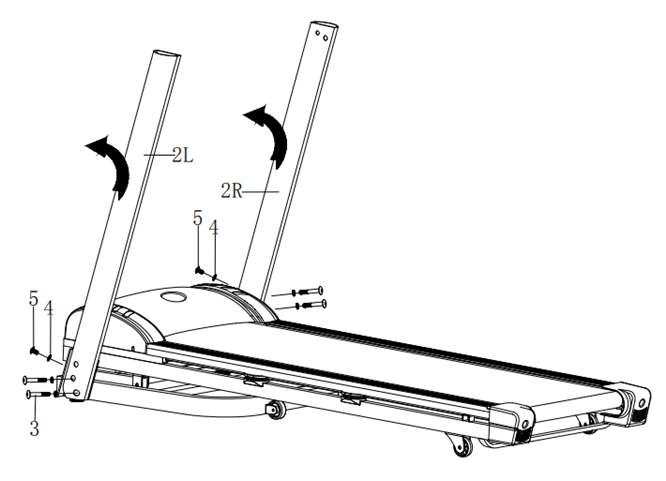 Lépés: konzol szereléseKonzol kábelt (68) rogzítse a függőleges kábelhez (69) a függőleges rúdon (2R). Rögzítse a konzolt a függőleges rudakhoz egy M8x15 csavarral (5) és egy lapos alátéttel (4).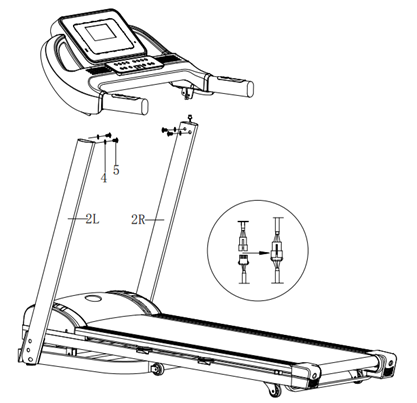 Lépés: Dekortakarót(9L a 9R) rögzítse a csavarok segítségévelDekortakarót(9L a 9R) rögzítse a csavarok segítségével 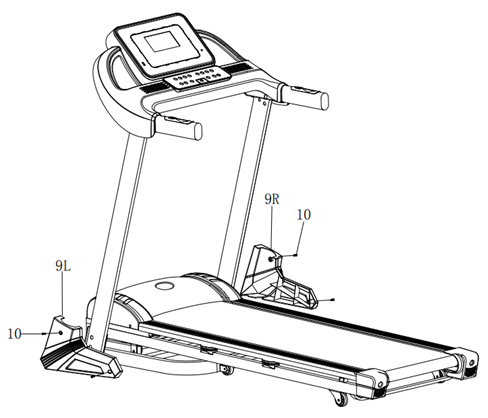 LépésBiztonsági kulcsot  (64) helyezze be a pozíciójába.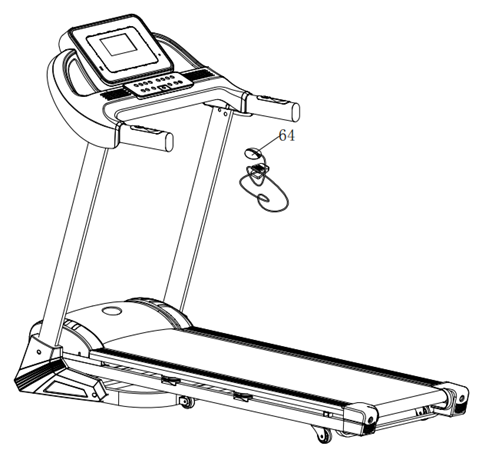 Ábra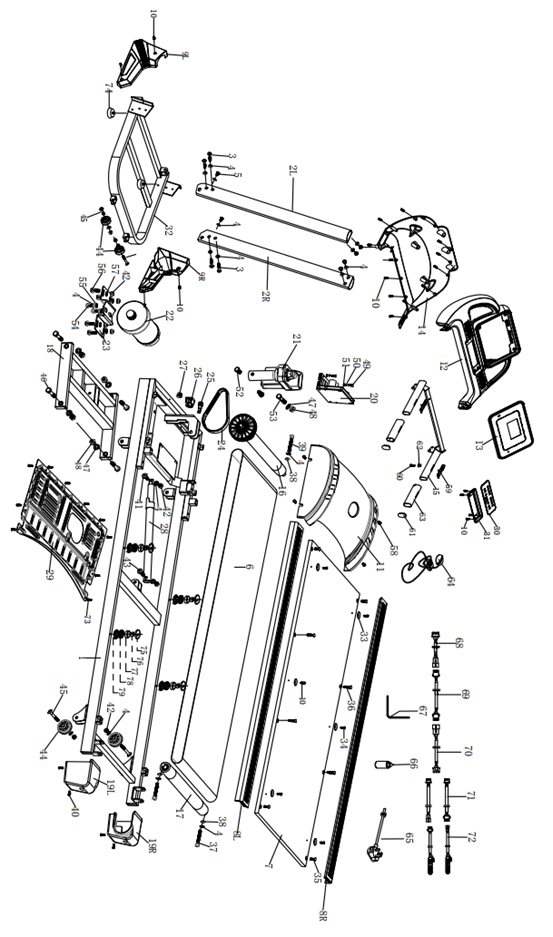 Alkatrész listaKonzol funkciók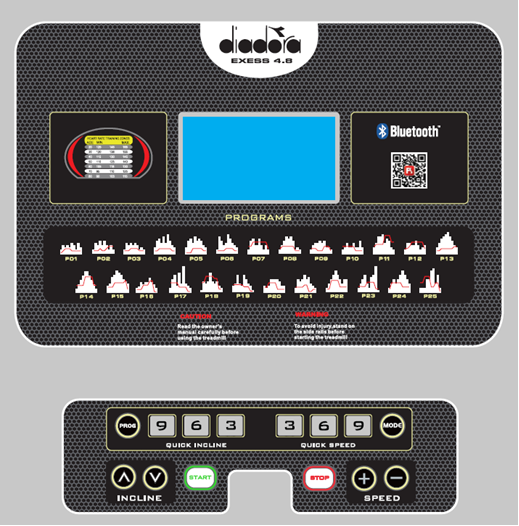 Kijelzó ablakSPEED (gyorsaság): Megjeleníti a gyorsaságot. Gyorsaság 1 – 16 km/ó. előre beállított programoknál jelenik meg P01 – P25, HR1 – HR3, FAT.TIME (idő): Edzés ideje. Időmérő 0:00 – 99:59.DISTANCE (távolság): megjeleníti a távolságot. Távolság 0,00 – 99,9.CAL/PULSE (kalória/pulzus): Elégetett kalória megjelenítése (0 – 999) pulzus ( 50 – 200).Gombok funkcióiSTART: Futópad indításaSTOP: Futópad megállításaSPEED+: Futás közben növeli a gyorsaságot o 0,1 km/ó, ha tartsa akkor folyamatosan gyorsul.SPEED: Futás közben csökkenti a gyorsaságot 0,1 km/ó, ha tartsa folyamatosan lasul.MODE: A futáson kívül választ az idő visszaszámlálása, a távolság visszaszámlálása és a kalória visszaszámlálása közül.Bluetooth: Zene lejátszása Bluetooth hangszórón keresztül lehetséges.Gyorsaság gomb 3, 6 a 9: beállítja a gyorsaságotDőlésszög gomb 3%, 6% a 9%: beállítja a dőlésszöget.PROG: Választás: P01 – P25 (előre beállított), HR1 – HR3 (pulzus program), FAT (testzsír program).Azonnali start (manuális mód)Kapcsolja be a kapcsolót, a mágneses biztonsági zár a biztonsági zár pozíciója alatti panelbe csúszik.Nyomja meg a START gombot, a rendszer elindít egy 3 másodperces visszaszámlálást, hangjelzés hallható, a futópad 1 km / h sebességgel halad.Ezután a sebességet a SPEED + és SPEED- gombokkal állíthatja be.Futás közbenSPEED- lelasul a futószalagSPEED+ felgyorsul a futószalagSTOP megáll a futószalag.Ha 5 másodpercig tartja a pulzusszenzor fogantyút megjelenik a pulzusElőre beállított programokPulzusmérő programok (csak HRC funkcióval rendelkező futópadokon érhetők el)Leállítás közben nyomja meg a PROG gombot, és válassza a HR1, HR2 vagy HR3 lehetőséget. A kezdéshez nyomja meg a START gombot.HR1: max. a sebesség 8 km /ó, az alapértelmezett pulzus 124 (30 évesen). o HR2: max. a sebesség 9 km / ó, az alapértelmezett pulzus 143 (30 évesen).HR3: max. a sebesség 10 km / ó, az alapértelmezett pulzus 162 (30 évesen).A MODE gomb megnyomásakor megadhatja az életkor beállítást. A sebességablakban 30 jelenik meg.Használja a billentő gombokat az érték beállításához. A tartomány 15 - 80.A MODE gomb újbóli megnyomása után a rendszer ajánlani fogja a kívánt pulzusszámot. A fizikai állapota alapján beállíthatja. A tartomány 86 - 179.Nyomja meg a MODE gombot az időbeállítás megadásához. Az időablakban 10:00 jelenik meg alapértelmezett értékként. A lejtő vagy a sebesség gombokkal állíthatja be. A hatótávolság 5-99 perc.Nyomja meg a MODE gombot a várakozási állapot eléréséhez, majd nyomja meg a START gombot az induláshoz.Futás közben beállíthatja az emelkedést vagy a sebességet, de a rendszer automatikusan beállítja őket, hogy közelebb kerüljenek a pulzushoz.A program első perce a bemelegítés, ebben az esetben a rendszer nem állítja be a lejtést vagy a sebességet. 1 perc elteltével a rendszer 0,5 km / h lépésekben állítja be a sebességet, hogy elérje a pulzusszámot. Amikor eléri a maximális sebességet, és még mindig nem éri el a pulzusszámot, a rendszer növeli a lejtés értékét. Ha pulzusa meghaladja a célértéket, a rendszer 10 másodpercenként 10-rel csökkenti a lejtést 0-ra. Ha a pulzusa még mindig magasabb, a rendszer 10 másodpercenként 0,5 km / ó-val csökkenti a sebességet.Megjegyzés: A pulzusmérő programoknál mellkasi övet kell használniTestzsír funkcióLeállítva használja a PROG gombot a FAT kiválasztásához.Beállított paraméterek: F-1 nem, F-2 életkor, F-3 magasság, F-4 súly. A sebesség gombokkal állíthatja be őket. Ezután megragadja a pulzusmérőket, és 5-10 másodperc múlva az F-5 megjeleníti a testzsírt.Az F-1 nem paraméternek két értéke van: 01 jelentése férfi és 02 nő. Az érték megváltoztatásához használja a sebesség gombokat.Nyomja meg a MODE gombot az F-2 age paraméter eléréséhez. A sebességgombokkal állítsa be az értéket 10-99 éves korra.A MODE gombbal lépjen az F-3 magasság paraméterhez. Használja a sebesség gombokat az érték beállításához.A MODE gombbal lépjen az F-4 súlyhoz. Használja a sebesség gombokat az érték beállításához.A MODE gomb megnyomásával lépjen az F-5-re, a kijelzőn "---" jelenik meg. Használja a pulzusmérőket, és az eredmény 8 másodperc múlva megjelenik.Ázsia standard értékek:Biztonsági kulcs funkcióA felhasználó védelme érdekében minden helyzetben eltávolíthatja a biztonsági kulcsot és azonnal leállíthatja a futópadot.Gazdaságos módHa 10 percig nem használja a készüléket, az energiatakarékos üzemmódba kapcsol. Nyomja meg bármelyik gombot a gép újraindításához.Bluetooth  (FITSHOW)A futópad bekapcsolása után kapcsolja be a készülék Bluetooth funkcióját, és keresse meg a gépet. Csatlakozzon, és használhatja az adatmegosztó alkalmazást és még sok mást.Futópad leállításaBármilyen helyzetben leválaszthatja a gépet az áramforrásról, és leállíthatja a gépet Kalória0 szintű lejtéssel és 1 km távolsággal 70,3 kalóriát éget el. Elégetettgett kalóriák száma = 70,3 x sebesség (km / h) x idő (óra) x (1 + meredekségszint%)17KarbantartásTisztításHasználjon porszívót a futópad tisztításához. Ha az szalog nagyon koszos, használjon nedves ruhát. Ne használjon tisztítószert. Tisztításkor csak nedves ruhát használjon, és kerülje az erős tisztítószereket. Ügyeljen arra, hogy a számítógépbe ne kerüljön nedvesség. A vele érintkező részeket csak nedves ruhával szabad megtisztítani.KenésA futópadot gyárilag előzetesen szilikonolajjal kenték. A szilikonolaj nem illékony és fokozatosan áthalad a futópadon. Normál körülmények között nem lesz szükség az olaj újratöltésére.Hozzáadtunk egy kis üveg szilikonolajat a futópad karbantartásához. A szilikonolaj újra alkalmazható, amikor az ellenállás növekszik, és a futópad elkezd dörzsölni a futópad felületén. A szilikonolajat egyenletesen vigye fel a futópad közepére. A futópad használata előtt hagyja a szilikonolajat egy percig "megszilárdulni".Vigyázat: A berendezés kenéséhez csak szilikonolajat használjon.Ne adjon hozzá egyéb olajkomponenteket, különben a futópad megsérül. Ne kenjen túl sok olajat a futópadra. A felesleges olajat tiszta törülközővel le kell törölni.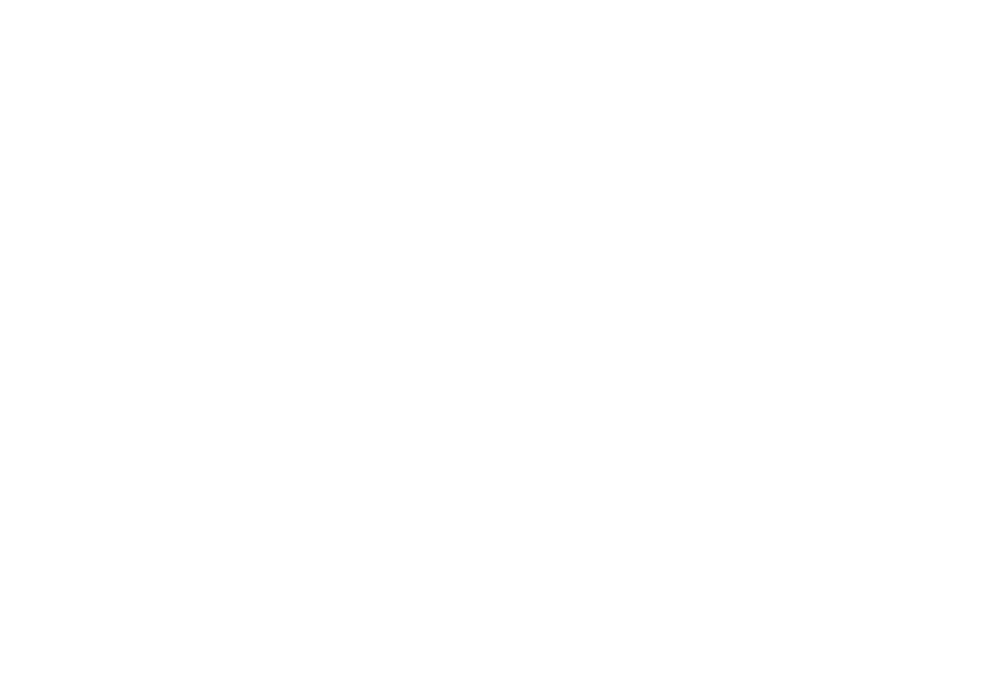 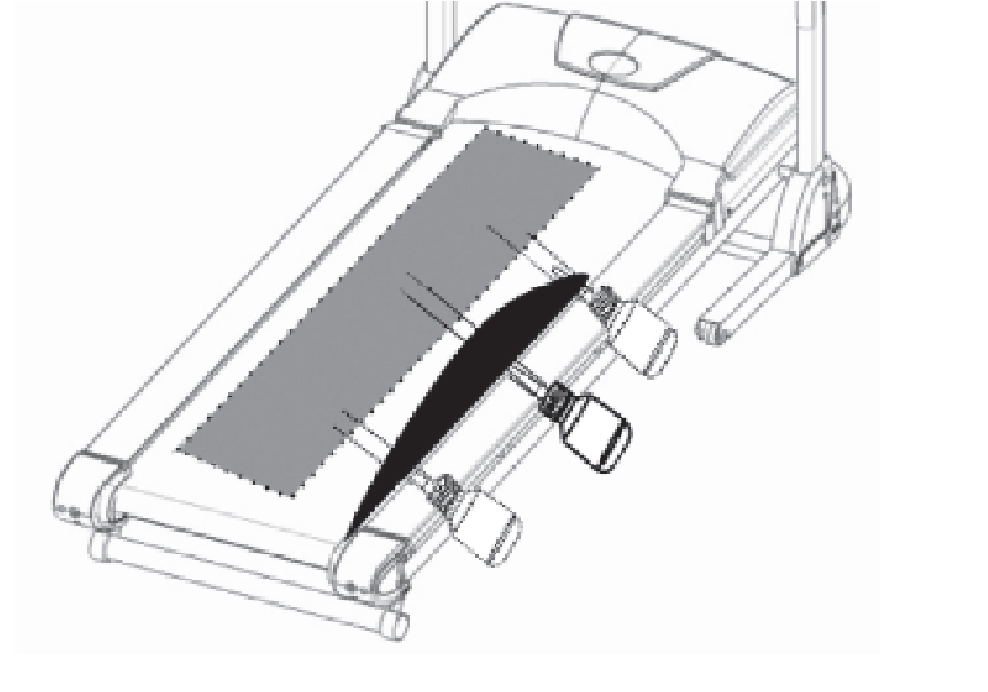 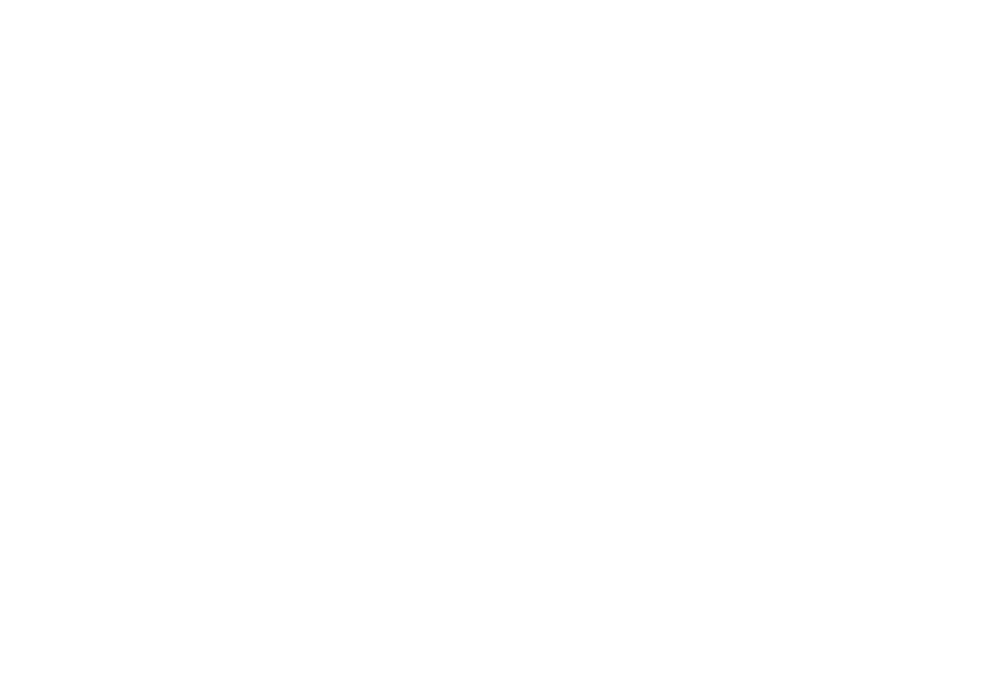 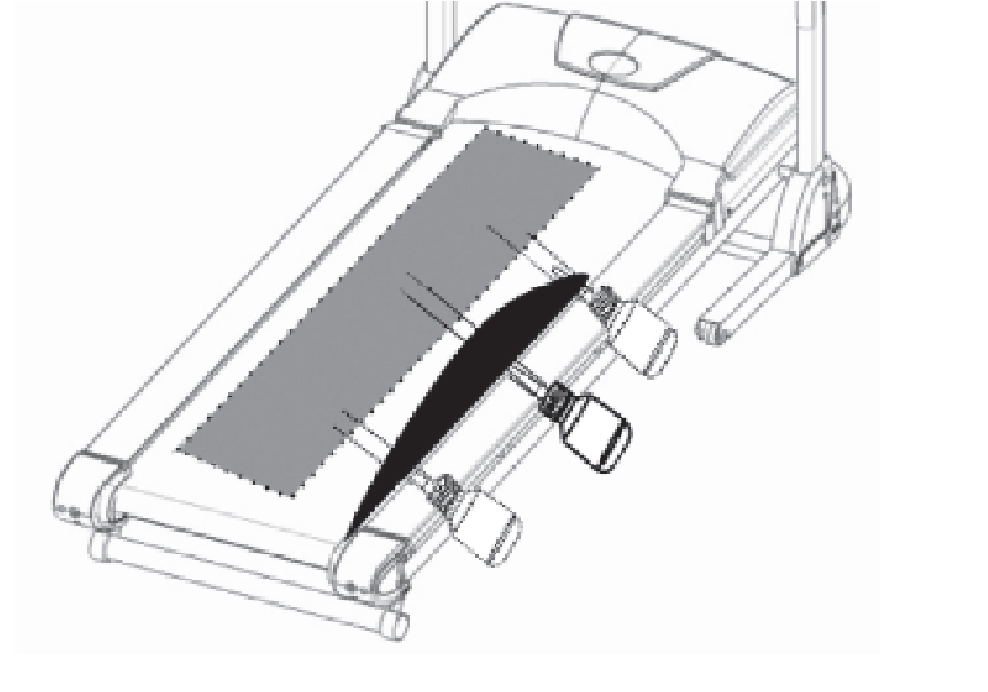 Futópad centírozásaEdzés közben az egyik láb erősebben nyomja a futópadot, mint a másik. Ennek megfelelően az öv oldalra mozog. Normál körülmények között az öv automatikusan középre kerül, de hosszantartó testmozgás során az öv középen kívül maradhat. Ebben az esetben kövesse az alábbi utasításokat. A futópad hátsó végén 2 imbusz csavar található, amelyek az öv közepére szolgálnak. Központosítás közben ne viseljen laza ruhát.Ne csavarja a csavart minden alkalommal 1/4-nél többet.Nyújtsa az egyik oldalt, és engedje el a másikat.A sebességnek 6 km / ó-nak kell lennie, és senki sem futhat az övön.Miután befejezte a központozást, járjon a futópadon körülbelül 5 percig 6 km / h sebességgel. Ha a futópad még mindig nem a közepén van, állítsa újra középre. Vigyázzon, ne húzza túl az övet, mert ez lerövidíti az életét.Ha a bal oldali rés túl nagy:Forgassa a bal oldali csavart o ¼ az óramutató járásával megegyező irányba (húzza meg).Fordítsa el a jobb oldali csavart az óramutató járásával ellentétes irányba (lazítsa meg).Ha a jobb oldali rés túl nagyFordítsa el a bal oldali csavart ¼ az óramutató járásával ellentétes irányba (lazítsa meg).Forgassa a jobb oldali csavart o ¼ az óramutató járásával megegyező irányba (húzza meg).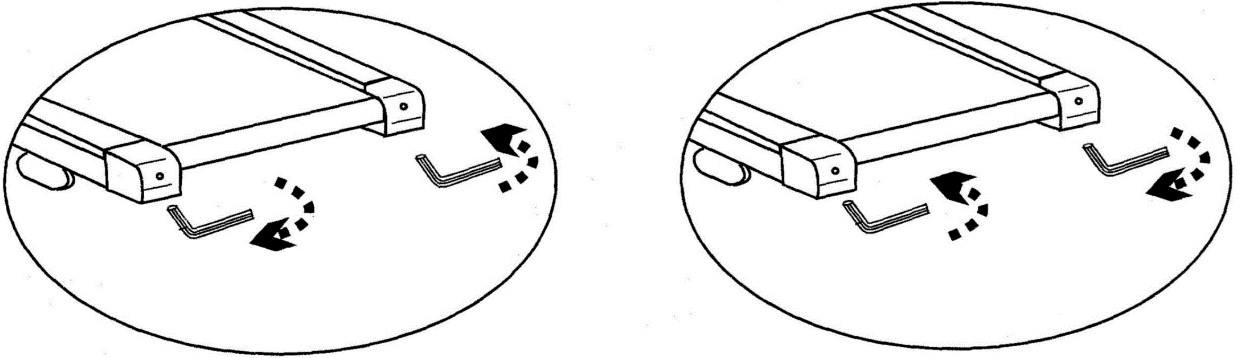 Utiahnutie bežeckého pásuA futópad behúzásaHosszú edzés után a szalag feszültsége csökken. Ellenőrizhető, hogy amikor az egyik lábát a szalagra helyezi, az megáll. A probléma megoldásához fordítsa mindkét csavart az óramutató járásával megegyező irányba 1⁄2 fordulattal. Ne fordítsa tovább őket. Ha a szalag eltér a középponttól, állítsa be a fent leírtak szerint (futópad központozása).                       Szalag feszesítése                                                  Szalag lazítása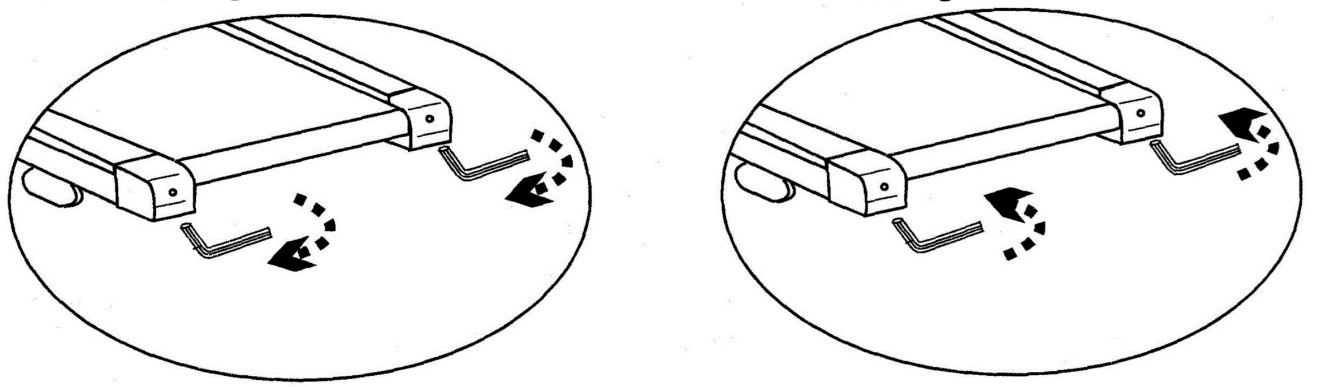       Fordítsa óramutató irányba                                          Fordítsa ellenkező iránybaEdzésAz ezzel a futópaddal végzett edzés ideális a fontos izomterületek megerősítéséhez.Általános tippekNe edzen teli hassalPulzus szerinti edzést választjaEdzés előtt melegítsen beEdzést fokozatosan fejezze be, ne álljon le hirtelenEdzésA fizikai erőnlét és a hosszú távú erőnlét javítása érdekében javasoljuk, hogy heti legalább háromszor edzenek. Ez egy felnőtt átlagos edzés gyakorisága a hosszú távú fitnesz siker vagy a magas zsírégetés érdekében. Amikor a fizikai erőnléted megnő, minden nap edzhetsz. Különösen fontos a rendszeres időközönkénti edzés.Edzés erősségeÓvatosan tervezze meg edzését. Az edzés intenzitását fokozatosan kell növelni az izmok vagy a mozgásszervi rendszer fáradtságának elkerülése érdekében.Szívfrekvencia orientált edzésJavasoljuk, hogy az aerob edzés tartományát válassza ki a személyes pulzus zónájának. Az állóképesség tartományában növekvő teljesítményt elsősorban az aerob tartományban lévő hosszú edzőegységek érik el. Keresse meg ezt a zónát a cél pulzus diagramban, vagy navigáljon a pulzus programokban. Ebben az aerob tartományban teljesítenie kell edzés idejének 80% -át (a maximális pulzus 75% -áig).Az idő fennmaradó 20% -ában a terhelés csúcsain dolgozhat, hogy felfelé mozgassa az aerob küszöböt. Az ebből eredő edzési sikernek köszönhetően később magasabb teljesítményt érhet el ugyanazon a pulzuson - vagyis javíthatja a fizikai formáját. Ha már van tapasztalata a pulzusmérő programokról, a kívánt pulzus zónát hozzárendelheti speciális edzéstervéhez vagy fitnesz állapotához.Megjegyzés: Mivel vannak olyan emberek, akiknek "magas" és "alacsony" pulzusuk van, az egyéni optimális pulzus zónák (aerob zóna, anaerob zóna) eltérhetnek a normálaktól (cél pulzus diagram). Ezekben az esetekben az edzést az egyéni tapasztalatoknak megfelelően kell konfigurálni. Ha a kezdők szembesülnek ezzel a jelenséggel, fontos, hogy a gyakorlat megkezdése előtt forduljon orvoshoz, hogy meghatározzák a gyakorlat orvosi alkalmasságát.Edzés kontrolOrvosi szempontból, valamint az edzés fiziológiája szempontjából a pulzusvezérelt edzésnek van a legnagyobb jelentése és az egyéni maximális pulzusra összpontosít. Ez a szabály egyaránt vonatkozik kezdőkre, ambiciózus szabadidős sportolókra és szakemberekre. Az edzés célja és a teljesítmény állapota szerint az edzés az egyéni maximális pulzus meghatározott százalékos intenzitásával történik (százalékpontban kifejezve). A kardio keringési edzés sport-orvosi szempontok szerinti hatékony konfigurálásához az edzés pulzusát javasoljuk a maximális pulzus 70–85% -ának. Olvassa el a következő pulzusdiagramot.Mérje meg a pulzusát az alábbi pontok szerint:Edzés előtt = nyugalmi pulzus10 perccel az edzés megkezdése után = edzésimpulzusPerc edzés után = helyreállítási pulzusAz első hetekben ajánlott az edzést olyan pulzusszámmal végezni, amely az edzés pulzus zónájának alsó végén (kb. 70%) vagy ennél alacsonyabb.A következő 2-4 hónapban fokozatosan fokozza edzését, amíg el nem éri az edzés pulzus zónájának felső határát (kb. 85%), de túlzott megterhelés nélkül. Ha jó edzésállapotban van, akkor az edzésprogramban ossza szét itt-ott a könnyebb egységeket az alsó aerob tartományban, hogy kellően regenerálódjon. A "jó" edzés mindig intelligens edzést jelent, amely magában foglalja a megfelelő időben történő regenerálódást. Ellenkező esetben túledzed magad, és formád elfajul.Az egyéni teljesítmény felső pulzustartományának minden edzésegységét a következő edzés során mindig egy regeneratív edzőegységnek kell követnie az alsó pulzus tartományban (a maximális pulzus 75% -áig).Amikor az állapot javul, nagyobb intenzitású edzésre van szükség ahhoz, hogy a pulzus az "edzési zónába" kerüljön; ez azt jelenti, hogy a test képes nagyobb teljesítményt elérni.Edzési frekvencia számítása220 ütés percenként - életkor = maximális pulzus (100%)Az edzés pulzusának alsó határa = (220 - életkor) x 0,7Az edzés pulzusának felső határa = (220 - életkor) x 0,85Minden edzésnek tartalmaznia kell egy bemelegítést, egy edzés fázist és egy kioldási fázist a sérülések megelőzése érdekében.Bemelegítés: 5-10 perc lassú futásEdzés: 15-45 perc intenzív vagy nem túlterhelő gyakorlat a fent említett intenzitássalLazítási fázis: 5-10 perc lassú futásHa fáradtságot vagy túlterhelés tüneteit tapasztalja, azonnal hagyja abba a testmozgást.Az anyagcsere-aktivitás változásai edzés közben:Az állóképesség első 10 percében testünk glikogént fogyaszt - az izmainkban tárolt cukrokat.Körülbelül 10 perc múlva zsírégetést adunk hozzá.30-40 perc elteltével a zsíranyagcsere aktiválódik, és a testzsír válik az elsődleges energiaforrássá.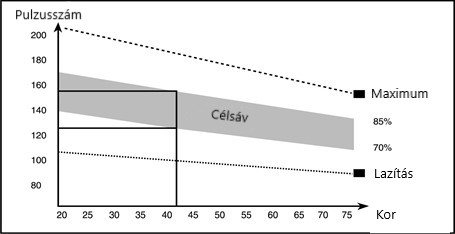 Hiba kódMegnevezésDBCsavar M8x15mm	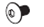 6Csavar M8x45mm 	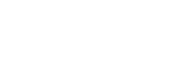 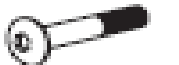 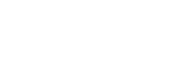 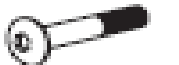 4Lapos alátét φ16-φ9*T1.6 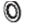 10Kenőanyag	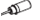 1Csavar Ø4x16mm 	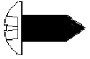 4Biztonsági kulcs	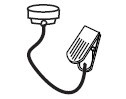 1Imbusz kulcs	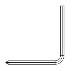 1S.szMegnevezésDBS.sz.MegnevezésDB1Futószalag keret141Csavar M8x4512Függőleges rudak (L/R)242Anya M8103Csavar M8x45443Csavar M8x3014Lapos alátét φ9-φ17x1.61344Transzportkerekek45Csavar M8x15645Csavar M8x5046Futószalag146Csavar M10x3547Futópad147Lapos alátét φ11-φ21xT1.558Oldalsó sín248Anya M1059Oldalsó takarók (L/R)249Csavar M4x15210Csavar φ4x16450Lapos alátét φ4.2-φ9.8x0.8211Motor takaró151Rugalmas alátét φ5.1-φ9.2x1.5212Konzol takaró152Csavar M10x16213Kijelző153Csavar M10x45114Konzol alsó takarója154Csavar M8x12215Fogantyú keret155Rugalmas alátét φ8.1-φ13.5x1.5216Elülső görgő156Csavar M8x20417Hátsó görgő157Lapos alátét φ9-φ15x0.8418Dőléskeret158Csavar M5x15419Végzáró259Kéziszenzor220Kontrol panel160Csavar φ3x25221Dőlésszög motorja161Kerek záró222Motor162Műanyag záró223Motor bázis163Hab takaró224Motor szalag164Biztonsági kulcs125Biztosíték165Tápkábel126Kapcsoló166Szilikon kenőanyag127Kábelzár167Imbusz kulcs128Gázrugó168Felsőkábel129Alsó takaró169Középső kábel130Gombok felső takarója170Alsó kábel131Gombok alsó takarója171Kéziérzékelő kábel232Bázis keret172Gyorsaság gomb kábel233Oldalsín rögzítő673Csavar φ4x121034Csavar φ4x16674Állítható lábak235Csavar M6x25475Felső rugófedél436Csavar M6x45476Kisvánkus437Csavar M8x55277Puhahuzat438Rugalmas alátét φ8.4-φ15x0.8378Rugó439Csavar M8x55179Alsó rugófedél440Csavar 4.2x184ProgramProgramBeállított idő / 10 = egy szegmens idejeBeállított idő / 10 = egy szegmens idejeBeállított idő / 10 = egy szegmens idejeBeállított idő / 10 = egy szegmens idejeBeállított idő / 10 = egy szegmens idejeBeállított idő / 10 = egy szegmens idejeBeállított idő / 10 = egy szegmens idejeBeállított idő / 10 = egy szegmens idejeProgramProgram12345678910P0 1Gyorsaság2434354253P0 2Gyorsaság2546464242P0 3Gyorsaság2545454232P0 4Gyorsaság3675859643P0 5Gyorsaság3675867643P0 6Gyorsaság2864597543P0 7Gyorsaság2674474242P0 8Gyorsaság2468786232P0 9Gyorsaság2455656332P1 0Gyorsaság2353353633P1 1Gyorsaság3588957632P1 2Gyorsaság2554464234P1 3Gyorsaság35789108643P1 4Gyorsaság246810108642P1 5Gyorsaság 34781098654P1 6Gyorsaság2354557542P1 7Gyorsaság26839412432P1 8Gyorsaság1545954532P1 9Gyorsaság3484386431P2 0Gyorsaság3236666533P2 1Gyorsaság2656867432P2 2Gyorsaság24681086466P2 3Gyorsaság24684278121P2 4Gyorsaság24646810864P2 5Gyorsaság222661011482Program HRC1Program HRC1Program HRC1Program HRC1Program HRC1Program HRC1Program HRC1Program HRC1ÉletkorCélzóna értékekCélzóna értékekCélzóna értékekÉletkorCélzóna értékekCélzóna értékekCélzóna értékekÉletkorlegalacsonyabbbeállítottlegmagasabbÉletkorlegalacsonyabbbeállítottlegmagasabb1512813313848107112117161281331384910611111617127132137501061111161812613113651105110115191261311365210410911420125130135531041091142112412913454103108113221241291345510210711223123128133561021071122412212713257101106111251221271325810010511026121126131591001051102712012513060991041092812012513061981031082911912412962981031083011912412963971021073111812312864961011063211712212765961011063311712212766951001053411612112667949910435115120125689499104361151201256993981033711411912470939810338113118123719297102391131181237291961014011211712273919610141111116121749095100421111161217589949943110115120768994994410911411977889398451091141197887929746108113118798792974710711211780869196Program HRC2Program HRC2Program HRC2Program HRC2Program HRC2Program HRC2Program HRC2Program HRC2ÉletkorCélzóna értékekCélzóna értékekCélzóna értékekÉletkorCélzóna értékekCélzóna értékekCélzóna értékekÉletkorlegalacsonyabbbeállítottlegmagasabbÉletkorlegalacsonyabbbeállítottlegmagasabb151491541594812412913416148153158491231281331714715215750123128133181471521575112212713219146151156521211261312014515015553120125130211441491545412012513022144149154551191241292314314815356118123128241421471525711712212725141146151581171221272614114615159116121126271401451506011512012528139144149611141191242913814314862114119124301381431486311311812331137142147641121171223213614114665111116121331351401456611111612134135140145671101151203513413914468109114119361331381436910811311837132137142701081131183813213714271107112117391311361417210611111640130135140731051101154112913413974105110115421291341397510410911443128133138761031081134412713213777102107112451261311367810210711246126131136791011061114712513013580100105110Program HRC3Program HRC3Program HRC3Program HRC3Program HRC3Program HRC3Program HRC3Program HRC3ÉletkorCélzóna értékekCélzóna értékekCélzóna értékekÉletkorCélzóna értékekCélzóna értékekCélzóna értékekÉletkorlegalacsonyabb abeállítottlegmagasabbÉletkorlegalacsonyabbbeállítottlegmagasabb151691741794814114615116168173178491401451501716817317850140145150181671721775113914414919166171176521381431482016517017553137142147211641691745413614114622163168173551351401452316216717256134139144241621671725713413914425161166171581331381432616016517059132137142271591641696013113614128158163168611301351402915716216762129134139301571621676312813313831156161166641281331383215516016565127132137331541591646612613113634153158163671251301353515215716268124129134361511561616912312813337151156161701231281333815015516071122127132391491541597212112613140148153158731201251304114715215774119124129421461511567511812312843145150155761171221274414515015577117122127451441491547811612112646143148153791151201254714214715280114119124F-1nem1 - férfi2 – nőF-2Életkor10 – 99F-3Magasság100 – 200F-4Súly20 – 150F-5Testzsír19 vagy kevesebbAlultápláltF-5Testzsír20 – 24Normál súlyF-5Testzsír25 – 29TúlsúlyF-5Testzsír30 és többElhízásKódHiba leírásLehetséges okMegoldásE00/E0 7A biztonsági kulcs vagy a magnetron nincs a megfelelő helyenTegye a helyéreE01Kijelzó nem reagálAz elektronikus óra jelvezetéke nincs megfelelően csatlakoztatva, vagy rossz a kapcsolata.CsatlakoztassaE01Kijelzó nem reagálAz elektronikus óra jelvezetéke hibás.Cserélje kiE01Kijelzó nem reagálHibás jelvezetékCseréljen konzoltE01Kijelzó nem reagálA vezérlő vezeték hibásCseréljen távirányítótE02Védelem álló helyzetbenVezetékes csatlakozás.Csatlakoztassa a motortE02Védelem álló helyzetbenIGBT sérültCseréljen távirányítótE02Védelem álló helyzetbenA bemeneti feszültség alacsony.Ne használja, kérje a villanyszerelő segítségétE03Nincs jel a sebességérzékelőtőlA sebességérzékelő vezetéke nincs csatlakoztatva vagy sérült.Csatlakoztassa újra a sebességérzékelő vezetékét, vagy cserélje ki az érzékelőt.E03Nincs jel a sebességérzékelőtőlHibás érzékelöCserélje kiE04Önvizsgálati hibaA motorvezeték vagy a jelvezeték nincs megfelelően csatlakoztatva.Ellenőrizze a csatlakozástE04Önvizsgálati hibaHibás motoremelő.Cserélje kiE04Önvizsgálati hibaHibás távirányítóCserélje ki.E05TúláramTúlterhelésE05TúláramA sebességváltó elakadt vagy blokkoltE05TúláramBelső rövidzárlatE05TúláramKiéget távirányító.E06A motor nem működikA motor vezetéke nincs megfelelően csatlakoztatvaCsatlakoztassaE06A motor nem működikBelső motorhiba.Cserélje ki.E06A motor nem működikMotor alapjárataÁllítsa be újra a tesztet egy óra múlva.E08Tárolási hibaA tároló IC nincs csatlakoztatva a helyszínen (nem kapcsolt tápegység).Helyezze vissza az IC ülést, és vegye figyelembe a PIN1 láb helyzetét.E08Tárolási hibaAz IC memória sérült, vagy a kapcsolódó áramkör nem megfelelő.Cserélje ki az IC memóriát vagy az illesztőprogramot.E09Pozíciós hibaA gép felemelt vagy nem vízszintesÁllítsa be a gépet, és helyezze vízszintesen.Helytelen fordított illesztőprogram-vonal.Cserélje ki.E10TúláramTúl nagy a forgatónyomaték.Állítsa a nyomaték potenciométert a megfelelő helyzetbe.E10TúláramRövidzárlatCserélje ki a motort.E10TúláramElakadt sebességváltó alkatrészekÁllítsa be a sebességváltó alkatrészeit vagy kenje be 